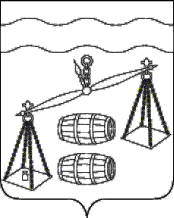 Администрация сельского поселения 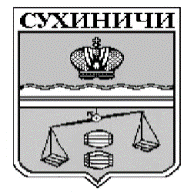 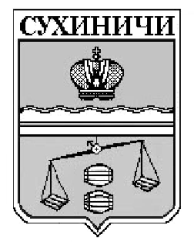 «Деревня Юрьево»Калужская областьПОСТАНОВЛЕНИЕОб отмене постановления администрации сельскогопоселения «Деревня Юрьево» от 02.07.2020 №33«Об   организации обучения  населения  мерам  пожарной безопасности  и  пропаганды   в  области   пожарной безопасности  на   территории сельского поселения«Деревня Юрьево»»В соответствии с подпунктами 19.1, 19.2, 26, 27 части 1 статьи 15 Федерального закона от 06.10.2003 N 131-ФЗ «Об общих принципах организации местного самоуправления в РоссийскойФедерации» администрация сельского поселения  «Деревня Юрьево» ПОСТАНОВЛЯЕТ:Постановление администрации СП «Деревня Юрьево» от 02.07.2020 № 33«Об организации обучения населения мерам пожарной безопасности и пропаганды в области пожарной безопасности на территории сельского поселения «Деревня Юрьево»» отменить.Данное Постановление вступает в силу после его официального обнародования.Контроль за исполнением данного Постановления оставляю за собой.Глава администрации  СП «Деревня Юрьево»                               В.М.Мамошкинот 18.08.2020 г.№ 45